Table des matièresLes fondements théoriques du programmePour s’assurer de répondre adéquatement aux différents besoins éducatifs de l’enfant, et conformément au programme éducatif du Ministère de La Famille, « Accueillir la petite enfance », nous avons choisi de tracer notre programme selon deux grandes lignes considérées fondamentales. Il s’agit de deux grandes théories en matière de développement de l’enfant et d’éducation à la petite enfance qui sont : L’approche écologique qui met l’accent sur l’importance de l’interaction entre l’enfant et son environnement. En effet, on peut contribuer à assurer à l’enfant un développement harmonieux et sain si on prend en considération l’ensemble des éléments ou variables qui composent son environnement physique et humain.Cette théorie, inspirée des travaux d’UrieBronfenbrenner, nous explique que le développement d’un enfant est influencé par ses caractéristiques biologiques, son environnement immédiat et le contexte physique, socioéconomique et culturel dans lequel il vit. Alors, afin d’être à la hauteur de ses ambitions, notre service de garde doit se baser sur ces éléments pour élaborer sa propre approche éducative. La théorie de l’attachement, inspirée des travaux de John Bowlby et de Mary Ainsworth, qui accorde plus d’importance à la qualité de la relation entre l’enfant et l’adulte. Selon cette approche, la relation établie entre l’enfant et l’adulte, qui est en général le parent, est une composante primordiale pour assurer son développement. Dans un milieu de garde, cette relation s’étend pour impliquer le personnel éducateur. Il est très important que ce dernier mette en place les conditions favorables à l’établissement d’un lien de confiance avec l’enfant, basé nécessairement sur l’affection et l’interaction positive. L’humanisme : inspiré du manuel Accueillir la petite enfance (nouvelle version page 12), cette approche invite à faire confiance à la capacité des enfants, à leur imagination et à leur créativité. Pour ce faire, il faut observer chaque enfant pour détecter ses besoins et ses champs d’intérêt et  lui permettre de vivre des belles expériences, des moments de réussite et de le considérer que c’est lui qui est à l’origine de son succès.  L’apprentissage actif et accompagné: Le jeu est un excellent moyen pour permettre à l’enfant d’explorer le monde qui l’entoure et de rester actif dans ses apprentissages en se faisant accompagner par l’adulte qui répond aux besoins et aux champs d’intérêt de chaque enfant.L’intervention de style démocratique en soutien à la sécurité de l’enfant et à son apprentissage actif : Il existe trois styles d’intervention qui sont :Le style démocratique où l’enfant se sent bien respecté, bien encadré et lui permet de créer des relations significatives avec les adultes. Ce style permet le partage du pouvoir entre l’enfant (selon son âge et ses capacités) et l’adulte.Le style démocratique suppose sur un encadrement clair et constant pour procurer aux enfants un équilibre entre leur désir de liberté et leur besoin de sécurité.  Référence : Accueillir la petite enfance, Le programme éducatif des services de garde du Québec, pages 24,25et 26.Le style directif où l’adulte contrôle la grande majorité des activités, l’horaire et l’organisation du local. Les activités du groupe qui sont privilégiées lui permettent de conserver le contrôle. C’est alors l’adulte qui montre aux enfants la marche à suivre en fonction d’objectifs qu’il a lui-même fixés. Référence : Accueillir la petite enfance, Le programme éducatif des services de garde du Québec page 26.Le style permissif où l’enfant prend le contrôle, il n’a pas des règles à suivre. L’adulte les laisse faire ce qu’ils veulent et l’horaire est souple. Il n’intervient que si les enfants le demandent ou pour rétablir l’ordre. L’accompagnement du jeu de l’enfant en soutien de son développement est alors très peu exploité par l’adulte.Référence : Accueillir la petite enfance, Le programme éducatif des services de garde du Québec page 26.Les principes de base du programmePour mieux répondre aux besoins des petits, la garderie  est fondée sur les cinq principes de base du programme éducatif reconnus par le Ministère de la Famille. Ces principes sont :Chaque enfant est unique : il possède un rythme qui lui est propre. Les activités éducatives qui lui sont offertes doivent, donc, respecter son individualité et son rythme de développement et répondre à ses besoins et ses champs d'intérêt. Pour cela, l’observation reste un moyen très important pour détecter les besoins des petits à fin de pouvoir y répondre. L'enfant est le premier agent de son développement : c’est lui seul qui connaît ses propres capacités. Le rôle de l'adulte est, donc, de le soutenir, de le stimuler, de le guider et de l’encourager. Ce soutien permet à l’enfant d’être de plus en plus autonome et l’aide à développer les dimensions de sa personnalité.  Le développement de l'enfant est un processus global et intégré : cela comporte des habiletés affectives, physiques et motrices, sociales et morales, cognitives et langagières. Une activité peut aider l’enfant à travailler et à développer plus qu’une habileté à la fois.L'enfant apprend par le jeu : le jeu reste, par excellence, la principale activité de l’enfant et la base de l'intervention éducative du service de garde. Un programme éducatif destiné aux jeunes enfants met nécessairement l'accent sur le jeu. Celui-ci constitue pour l'enfant l'instrument primordial pour explorer ce qui l’entoure et faire ses propres expériences afin de se développer et de se réaliser sur tous les plans.La collaboration entre le personnel éducateur et les parents : les parents sont les premiers responsables et éducateurs de leurs enfants. Une collaboration forte et bien bâtie entre la garderie et les parents contribue efficacement à assurer un développement cohérent et harmonieux de l’enfant.Notre programme éducatif se base sur les trois règles suivantes : Pour le groupe de 0 à 18 mois, notre souci est de lui offrir un espace et un matériel convenable pour qu’il explore le maximum possible son environnement. En effet, c’est un groupe qui découvre à peine la vie, il a besoin de regarder, toucher, sentir, goûter et écouter son environnement. C’est ainsi qu’il établira le lieu avec le monde extérieur. Par contre, et comme il s’agit d’un groupe dont la motricité globale n’est pas encore développée, il faut s’assurer de lui offrir, assez d’espace pour bouger et suffisamment de matériel sécuritaire et accessible à explorer. Pour le groupe de 18 à 35 mois, pas de contrôle excessif de la part de l’adulte. L’enfant ne pourra jamais vérifier ses limites si on exerce trop de contrôle. Il faut lui laisser le temps et l’espace nécessaire pour découvrir ses capacités. Le jeu libre est favorisé à ce stade. À l’âge de 3 ans, le rôle de l’éducatrice est de favoriser l’intégration de l’enfant au groupe. Le moyen par excellence pour réussir cette étape est d’encourager l’enfant à s’exprimer librement. À ce stade, les jeux dirigés prennent plus de place.À l’âge de 4 ans, le cheminement académique est très favorisé, on prépare l’enfant à l’école. L’initiation à la lecture, les mathématiques, l’écriture et les sciences, bien qu’ils puissent commencer à l’âge de 3 ans, constituent la principale activité dirigée. Notre objectif est d’aider l’enfant à se familiariser avec les notions éducatives de base qu’il verra une fois rendu à l’école. Ce travail doit être réalisé dans un environnement amusant et captivant qui respecte avant tout la règle : on apprend par le jeu. Nous mettrons l’accent aussi sur les sorties éducatives afin de développer les liens de l’enfant avec son environnement extérieur.Les besoins de l’enfant dans un contexte éducatifNotre programme éducatif prend en considération l’ensemble des besoins de développement de l’enfant. Bien qu’il soit important que le programme éducatif soit bien expliqué, nous vous présentons sommairement ci-après un aperçu détaillant au maximum les caractéristiques de chaque groupe d’âge, ses besoins en terme éducatif, les objectifs et les modes d’intervention souhaités ainsi que ceux à éviter. Les activités citées ne sont qu’à titre indicatif car notre programme éducatif ne se limite pas à ce qui sera présenté dans les tableaux suivants. Le schéma suivant présente les besoins d’un enfant. Notre rôle est de mettre en place les conditions favorables permettant de combler ces besoins. Notre objectif est d’orchestrer l’ensemble des éléments éducatifs disponibles sur place afin d’assurer un développement harmonieux de l’enfant. 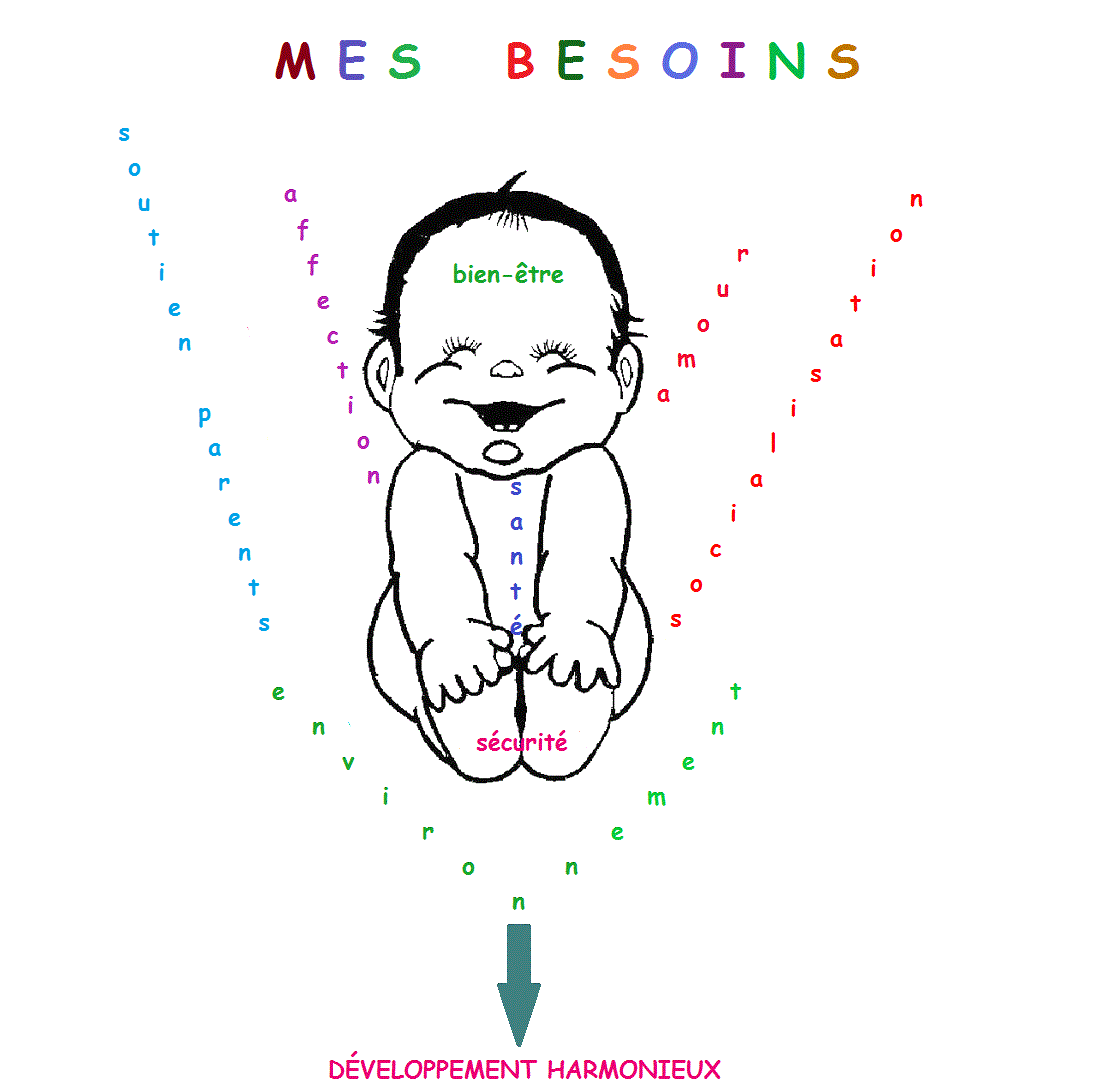 Le groupe de 0 à 18 moisLes caractéristiquesDurant cet intervalle d’âge, les nourrissons ou bien les poupons se concentrent naturellement sur la découverte de leur identité qui permettra d’identifier en conséquence l’environnement qui les entoure. C’est une phase très importante, sur laquelle se basera dans le futur leur développement global. Le poupon, durant cette phase, doit être considéré comme une personne et même un partenaire. Sa relation avec l’Autre doit être basée sur le respect afin de favoriser son estime de soi. En effet, l’interaction du poupon avec les adultes et les autres enfants de la garderie l’aide à se développer sur les plans affectifs cognitifs, langagiers, physiques et moteurs, sociaux et moraux. Le comportement de chaque adulte qui établit une relation stable avec le poupon constitue pour celui-ci un modèle de première importance, car le bébé est particulièrement influençable à cet âge.Il est clair que les 18 premiers mois de vie d’un enfant sont considérés comme la période cruciale dans son développement. Le rôle d’un service de garde sera donc doublement complexe et prépondérant. Les objectifs et les moyensDomaine de développement physiologiqueHygièneObjectif: Assurer une saine hygiène chez le poupon.Moyens:Se laver les mains avant et après chaque changement de couches; Désinfecter quotidiennement et au besoin l’ensemble du matériel utilisé par et/ou pour les poupons; Porter des gants pendant le changement de couches ou la désinfection des lieux et du matériel; Changer les couches et les vêtements sales; garder le visage du poupon propre en tout temps.A adopter: Procéder de façon amusante et agréable; transformer les routines à des moments privilégiés entre l'éducatrice et le poupon. Il est important de communiquer chaleureusement pendant ces activités et ne pas être gênée de se comporter avec un instinct maternel. À éviter: Négliger le bébé souillé ou sali ; Oublier de laver ou désinfecter les mains, les lieux et le matériel utilisé par ou pour le poupon.AlimentationObjectifs 1 : Respecter l'horaire et le rythme de chaque poupon surtout s’il est bien établi par les parents à la maison; faire passer le poupon graduellement de la purée aux repas solides; Commencer la manipulation des ustensiles par le poupon.Moyens: S’informer auprès des parents sur la routine et le rythme du poupon (idéalement via la fiche d’inscription détaillée);Garder une bonne communication avec les parents afin d'être au courant de tout changement à l'horaire et aux habitudes alimentaires du poupon; être vigilent par rapport à la nourriture servie au poupon afin d’éviter les réactions allergiques; Laisser le poupon explorer avec ses mains la texture et la consistance de la nourriture; N'offrir que des aliments familiers après les avoir introduits à la maison pour mieux contrôler les allergies; Nommer et décrire les aliments dans son assiette.À adopter: Parler le plus possible au poupon, surtout pendant les repas. Rendre le moment de manger agréable et joyeux; Respecter l'appétit  et le rythme de chaque poupon.À éviter: Habituer le poupon à prendre le biberon au lit; s’occuper de nourrir le poupon machinalement sans lui accorder la chance d’essayer et d’apprendre; Forcer le bébé à manger un aliment qu'il ne veut pas; Être impatiente.Contrôle des sphinctersObjectif: Aider le poupon à prendre conscience qu'il vient de faire pipi ou caca en le mentionnant clairement.Moyens : Avant de changer, indiquer au poupon que sa couche est souillée.À adopter: Ramener le poupon vers un sentiment de joie et de soulagement lorsque sa couche est propre; rendre le moment du changement de couche agréable et  positive.À éviter: Faire le travail machinalement ou bien se précipiter de mettre le poupon sur le pot avant qu'il n'ait l'habileté de contrôler ses sphincters.SiesteObjectifs: Créer une atmosphère propice à la détente tout en suivant son rythme habituel.Moyens : Aérer la pièce de repos; désinfecter les matelas au besoin; Favoriser le moment par une musique douce ou une chanson ou histoire captivante.À adopter: Chanter des berceuses; Rester proche de la salle de repos afin d’assurer une surveillance permanente et aussi d’assurer rapidement le poupon si jamais il se réveille avant l’heure prévue.À éviter: Parler à haute voix; abandonner le poupon seule dans son lit après son réveil.Domaine de développement psychomoteurObjectifs: Que le poupon puisse développer sa motricité globale (bouger avec équilibre, se tenir en position assise, se tourner, ramper, se tenir debout ou marché avec appui, etc.); Lancer et attraper; Faire bouger les objets en marchant.Moyens: Placer le matériel de façon accessible et sécuritaire pour le poupon; aider le poupon à exercer quelques mouvements (ex. : l’aider à plier et à étirer ses membres afin de raffermir ses muscles); stimuler les sens du poupon avec des jouets adéquats (ex. : jouets sonores); Créer un aménagement avec des points d'appui.À adopter: Rassurer le poupon par une notre présence physique; L’aider et l’accompagner de façon positive dans ses exercices quotidiens; Proposer des défis en tenant compte ses capacité; Veiller à ce que le poupon soit à l'aise et sécurisé; Laisser le temps et la liberté nécessaire au poupon pour faire ses propres expériences.À éviter: Forcer le poupon à faire des exercices ou bien forcer ses mouvements; Laisser un poupon dans une position qu'il ne maîtrise pas; mettre les poupons parmi des groupes multi-âges.Domaine de développement de la motricité fineObjectifs: Ramasser ou attraper des objets; Transférer un objet d'une main à l'autre; Promouvoir la préhension et la manipulation; Au repas, encourager le poupon à utiliser sa cuillère le plus souvent possible; le laisser jouer avec ses ustensiles après les repas.Moyens :Offrir au poupon des objets attirants en stimulant la préhension des deux mains; Répéter des comptines avec des gestes; Offrir des petits objets sécuritaires sous surveillance; Faire signe de Bravo; Peinture tactile et gros pinceaux; Manipuler la pâte à modeler; Jeux d'eau; Déchirer et froisser du papier; Tirer et pousser un objet; Jeux de construction.À adopter: Encourager l’exploration en sécurité des objets et des lieux chez le poupon; Fournir et renouveler le matériel et les objets; Offrir au bébé une stimulation satisfaisante.À éviter: Stimuler le poupon excessivement; Brimer le poupon dans ses découvertes; Pousser le poupon vers ses limites en lui exigeant plus de ce qu’il pourrait faire.Domaine de développement cognitif et langagierLangageObjectif: Que le poupon réagi par rapport à ce qui se passe autour de lui (gazouille, imite, vocalise et fasse des sourires); Que le poupon réagi par rapport à son propre nom; Que le poupon puisse dire maman et papa.Moyens: Appeler le poupon par son nom; Nommer chaque chose par son nom; Dans un miroir, montrer les différentes parties du visage et du corps. Renforcer toute tentative d'expression sonore en répétant après lui.À adopter: Répondre à toutes les formules d’expression du poupon (pleures, sourires, ou autres); Avoir une attitude chaleureuse, tendre et stimulante; Utiliser des phrases courtes et précises et répéter les sons émis spontanément par le poupon; Écouter les chansons et les comptines; Remarquer et encourager toute tentative pour communiquer; Reproduire des bruits de l'environnement (l'eau qui coule, la fermeture d'une porte, …); imiter les cris des animaux. À éviter: Interrompre le coupon lorsqu’il est en train de découvrir ou d’explorer.Perception sensorielleObjectif: Aider le poupon à développer au maximum les capacités de tous les sens.Moyens:OUIE: Musique, cris d'animaux et voix familières.VUE: Observation et utilisation des couleurs captivantes.GOÛT: Accorder le temps nécessaire au poupon pour goûter des nouveaux aliments.TOUCHER: Varier les textures des objets et laisser le poupon constater la différence.ODORAT: Faire découvrir par le poupon les différentes odeurs de son environnement.À adopter: Fournir le matériel nécessaire à chaque poupon et être disponible pour soutenir sa démarche d’exploration.Domaine de développement affectif et socialInteraction poupon / adulteObjectifs: Que l'adulte et le poupon aient une relation fondée sur le respect et la confiance; Stimuler l’autonomie chez le poupon..Moyens: Le poupon doit absolument avoir son propre espace pour explorer en toute liberté et sécurité son environnement, ainsi il réalisera qu'il est capable d'atteindre les buts qu'il se fixe; Comprendre le point de vue du poupon et respecter son rythme et ses sentiments; L'adulte doit exprimer sa tendresse et son affection au poupon. Ceci aidera le poupon à acquérir, à travers le sentiment d’être aimé, ce qu’il lui faut pour s’apprécier lui-même et s’aimer.À adopter: Être patiente et compréhensive face à leurs apprentissages; Être capable d'interpréter leurs comportements.À éviter: Décourager ou repousser un poupon; Parler négativement ou blâmer le poupon; Lui imposer la relation poupon/adulte.Le groupe d’enfants de 18 mois à 2 ansLes caractéristiquesBien que tous les enfants bougent constamment, chose qui leur permet de se découvrir ainsi que de découvrir leur environnement, les enfants entre 18 mois et 24 mois sentent encore plus ce besoin et c’est très difficile de les maintenir à leurs places. Notre objectif, c’est de fournir à ces enfants l’environnement et les outils nécessaires pour exercer leurs activités de petits explorateurs. C’est en bougeant que l’enfant de cette catégorie arrive à développer ses habiletés motrices et devient de plus en plus physiquement équilibré et autonome. Un autre objectif visé pour ce groupe d’âge, c’est de développer l’habileté langagière de l’enfant. À ce stade, l’enfant n’utilise que des mots clés pour désigner les personnes ou les objets. Notre rôle est de construire des phrases concises, faciles, complètes et courtes pour aider l’enfant à apprendre et à parler. L’enfant de cet âge trouve beaucoup de plaisir à répéter après un adulte. À cet âge, l’environnement de l’enfant qui se limitait, en termes de personnes, à sa famille et parfois à son éducatrice, s’élargit graduellement pour inclure d’autres personnes adultes (le personnel de la garderie) et les enfants de son groupe. Il faut comprendre que l’enfant à cet âge développe tranquillement ses liens avec ces personnes, c’est pourquoi il  faut lui donner le temps nécessaire pour permettre à ce lien de confiance de se tisser entre lui et l’autre. À cet âge, si dans sa relation avec autrui, le comportement de l’enfant est agressif, ce n’est pas dû à de la méchanceté ou à une mauvaise éducation. L’enfant de cet âge ne comprend pas que les autres ressentent une douleur lorsqu’il les mord ou les tape par exemple. Dans ces cas, le personnel éducatif intervient de façon à empêcher la répétition de ces actes et explique à l’enfant responsable l’ampleur de son comportement. Même si ces actes peuvent nuire aux autres, il faut les considérer comme des étapes normales du développement moteur. Ces manifestations d’agressivité diminuent graduellement lorsque l’enfant commence à interagir avec les autres enfants de son groupe et surtout lorsqu’il commence à savoir exprimer ce qu’il ressent. À ce stade aussi, l’enfant commence à découvrir et à contrôler son corps. C’est très important qu’au cours de cette phase on essaie de lui inculquer les principes de la propreté. Il aura beaucoup de plaisir et de fierté à suivre les consignes à condition de lui donner le temps nécessaires et de respecter son rythme. Les objectifs et les moyensDomaine de développement physique et physiologiqueAlimentationObjectifs : Initier l’enfant à manger avec la cuillère et la fourchette ; Manger proprementGoûter à tous les aliments ; Identifier les différents aliments.Moyens :Organiser une activité où l’enfant donne à manger à une poupée ou un toutou à l’aide d’une cuillère ou une fourchette ; Demander à l’enfant d’aider la poupée à manger sans salir son visage où vêtements ; L’encourager à nettoyer les dégâts à l’aide d’une débarbouillette ou un mouchoir ; Regrouper différentes petites quantités d’aliments dans la même assiette ; Parler de l’importance de chaque aliment et de son apport nutritif ; Organiser des activités thématiques par semaine pour mettre l’accent sur les bienfaits d’un produit alimentaire spécifique (fruit, légume, viande, …).À éviter : Forcer l’enfant à manger avec une cuillère ou une fourchette ; Précipiter l’enfant afin de finir vite son assiette ; Nettoyer machinalement les dégâts causés durant les repas par l’éducatrice ou l’éducateur ; Ne pas inviter l’enfant à se nettoyer les mains et le visage après chaque repas ; Obliger l’enfant à tout goûter ou tout simplement à manger ; Faire des chantages avec d’autres éléments tels que le dessert, la sieste, etc. ; Forcer l’enfant à y participer ; L’isoler ou le priver de son jouet favorable en cas de refus de participation.L’hygièneObjectifs : Inculquer à l’enfant les principes sains d’hygiène : se laver les mains, le visage et la bouche avant et après chaque repas, sortie ou usage des toilettes ; Se brosser les dents ; Se moucher le nez.Moyens : Donner l’exemple à l’enfant on se lavant les mains devant lui ; Lui consacrer le temps nécessaire pour qu’il le fasse adéquatement ; Utiliser convenablement les débarbouillettes ; Avoir des débarbouillettes personnalisées  de préférence de différentes couleurs : chaque enfant à une débarbouillette propre à lui et il ne doit pas utiliser celle de son ami ; Organiser une activité mettant l’accent sur l’importance de nettoyer constamment les dents : atelier dentiste, parler des microbes qui peuvent s’accumuler dans la bouche si on ne la nettoie pas et des carrés en cas de négligence, faire semblant de brosser les dents d’une poupée ou d’un toutou, etc. ; Souffler un mouchoir avec le nez afin de le faire tomber.À éviter : Faire le travail à la place de l’enfant ! Négliger tout simplement ce point ou le faire machinalement à sa place ; Obliger l’enfant à suivre les consignes sans aucune explication ou sans lui accorder le temps nécessaire pour apprendre et comprendre ; Ne pas être patient (e) ; Moucher son nez sans rien dire.La siesteObjectifs : Apprendre à apprécier le moment de la sieste et de trouver beaucoup de plaisir à se reposer après une période chargée d’activités. Moyens : Lire des histoires, faire jouer une musique relaxante ; En cas de besoin, donner à l’enfant son toutou, son biberon ou sa suce selon le cas ; Rassurer les enfants ayant de la difficulté à dormir en caressant leurs cheveux ; Créer une atmosphère relaxante et agréable en réduisant le maximum possible les bruits et les lumières ; Ne pas obliger l’enfant à dormir ; Prévoir des activités calmes pour les réveils tôt ; Surveiller les enfants pendant le sommeil et être présent le moment de leur réveil ; Inviter les enfants à ramasser leur matelas après la sieste de façon amusante et motivante.À éviter : Laisser la lumière allumée durant la sieste ; Faire du bruit ou discuter fort avec d’autres enfants ou membres du personnel ; Obliger l’enfant à dormir ; Le priver de son objet stimulateur de sommeil (toutou, biberon, suce) ; Ne pas respecter son choix et sa façon de dormir : son individualité ; Mettre et ramasser les matelas sans demander la collaboration des enfants. Les sphinctersObjectifs : L’enfant arrive à contrôler ses envies, à exprimer son besoin d’aller aux toilettes.Moyens : Organiser des activités de petit pot : mettre des poupées ou des toutous sur le petit pot et demander à l’enfant de les aider et de les nettoyer à la fin ; Décorer le coin du pot ou les toilettes ; Encourager l’enfant à y aller en compagnie de son toutou préféré ; Applaudir l’enfant qui va sur le pot ou aux toilettes ; En cas d’échec, expliquer à l’enfant qu’il a très bien fait d’essayer et que la prochaine fois sera encore meilleure ; Lire des histoires qui enseignent la propreté à l’enfant.À éviter : Exprimer la déception si l’enfant fait ses besoins dans la couche ou fait des dégâts ; Blâmer l’enfant ou le comparer aux autres enfants capables de contrôler leurs sphincters.Domaine de développement psychomoteurChangement de vêtementObjectifs : L’enfant arrive à changer ses vêtements tout seul.Moyens : Organiser des sorties externes le plus souvent ; Laisser les vêtements à la portée de l’enfant ; Être prêt à l’aider et à lui montrer comment faire sans nécessairement faire tout le travail à sa place.À éviter : Compter sur lui pour faire certaines tâches compliquées telles que l’attachement des boutons ; Oublier d’encourager l’enfant à chaque progrès.Autonomie et déplacement facileObjectifs : L’enfant arrive à se déplacer facilement sur toutes sortes de superficies.Moyens : Activités physiques : marcher, courir, sauter, grimper, glisser, etc. ; Assurer la sécurité des lieux pour l’enfant en laissant vide le maximum d’espace possible ; Avancer selon le rythme de l’enfant : respecter ses craintes, sa capacité et son rythme de développement ; Ne jamais le comparer aux autres : chaque enfant est unique.À éviter : Pousser l’enfant au-delà de ses capacités.Autonomie corporelleObjectif : Savoir se servir de l’ensemble des parties du corps.Moyens : Danse et chansons avec des gestes et des mouvements ; Activités de développement de la motricité ; Respect de la particularité et la capacité de chaque enfant.À éviter : Pousser l’enfant au-delà de ses capacités ; Le comparer aux autres ; Le décourager en ignorant ses effortsDomaine de développement de la motricité fineCapacité d’utiliser efficacement les mains et les doigts.Objectifs : L’enfant arrive à faire toutes les tâches nécessitant une bonne manipulation d’objets : couper, dessiner, déchirer, enfiler, coller, etc.  Moyens : Organiser des activités de motricité fine : le bricolage ou toutes sortes d’activités d’arts plastiques.À éviter : Chercher la perfection.Domaine de développement cognitif et langagierLangage claireObjectifs : Développer le vocabulaire de l’enfant ; Facilité d’expression verbale : L’enfant est capable d’exprimer ses idées.Moyens : Jeux de cartes : mettre des noms sur des objets, des animaux, des expressions, etc. ; Enrichir le coin de la lecture avec des livres intéressants et variés et accessibles. Mettre le tout à sa disposition ; Organiser des activités de causeries : cercle de discussion sur un thème spécifique par exemple ; Exprimer verbalement tout ce qui se passe dans l’environnement de l’enfant : nommer des gestes, des réalisations, des évènements spéciaux, etc. ; Répéter les paroles de l’enfant lentement afin de corriger sa phrase sans nécessairement l’obliger à la répéter ; Mettre l’accent sur l’utilisation du langage JE et MOI.À éviter : Compléter les phrases des enfants et ne pas leur donner le temps de chercher leurs mots ; Deviner ce qu’ils désirent exprimer ; Employer un langage incompréhensible tel que le langage des bébés : bobo, mimi ou d’autres. CompréhensionObjectif : L’enfant arrive à comprendre tout ce qu’on lui dit.Moyens : Utiliser des consignes simples que l’enfant peut comprendre facilement ; Prendre le temps de lire les histoires clairement et passionnément afin de capturer la concentration de l’enfant ; Prendre le temps de répondre correctement et clairement aux questions de l’enfant.À éviter : Adopter une attitude d’impatience vis-à-vis la curiosité des enfants et leur désir à travers ses multiples questions posées.Concentration et mémoireObjectif : Capturer le plus longtemps possible son attention. Moyens : Jeux de mémoire, association, casse-tête. Chansons et activités dirigées ; Valoriser l’enfant qui fait preuve de concentration ; Répéter souvent les chansons et les histoires racontées.À éviter : Prolonger les périodes d’activités qui exigent une concentration ; Choisir des chansons et des comptines longues, compliquées ou ennuyeuses.L’observationObjectif : Développer les capacités d’observation chez l’enfant.Moyens : Attirer l’attention de l’enfant sur tout ce qui est nouveau que ça soit dans le local ou lors des sorties extérieures ; Encourager l’enfant à participer au rangement des jouets et des livres après chaque activité.À éviter : Déranger la routine on faisant trop de changements chose qui peut mener facilement à la confusion.Les cinq sensObjectifs : Développer de façon équilibrée les cinq sens chez l’enfant : la vue, l’ouïe, l’odorat, le goût et le toucher.Moyens : À titre d’exemple, nous pouvons organiser les activités suivantes afin de développer :La vue : en faisant la peinture, l’observation lors des sorties externes, les images, l’observation des mouvements.L’ouïe : la musique, jeux du silence.L’odorat : activités thématiques sur les fruits, les légumes, les fleurs ou toute autre chose qui dégage une odeur. Le goût : jeux de dégustations des aliments, repas. Le toucher : pâte à modeler, jeux de devinette au toucher avec les yeux fermés.À éviter : Etre trop impliqué dans les activités et les expériences des enfants : ne pas leur donner le temps de découvrir tous seuls en dirigeant trop les activités.Domaine de développement affectif et socialInteraction enfant/enfantObjectifs : Faire attention à l’autre ; Être conscient des émotions de l’autre : douleur, peur, joie, peine, etc. ; Développer un langage avec l’autre : parler et demander au lieu de crier et d’arracher ; Savoir partager avec les autres.Moyens : Jeux à la chaîne : faire passer un ballon par exemple ; Inviter les enfants à échanger leurs jouets de temps à autres ; Eviter, sauf en cas de danger, les interventions lors des conflits ; Applaudir l’enfant qui tente de régler son conflit avec l’autre.À éviter : Fausse intervention : le faire sans connaître les vraies causes du problème, le faire au profit d’un enfant au détriment de l’autre ; Priver radicalement les enfants en conflit du jouet pour lequel ils se disputent ; Négliger tout ça et rester définitivement à l’écart.Interaction enfant/adulteObjectifs : L’expression libre et facile des émotions, de l’opinion et des idées de l’enfant face à un adulte.Moyens : Les jeux de théâtre et des marionnettes ; Impliquer l’enfant dans des discussions entre adultes (ex. : éducatrice et un parent ou un collègue) ; Accorder le temps nécessaire à l’enfant qui s’exprime afin de le comprendre et de l’encourager.À éviter : Deviner ce que l’enfant s’apprête à dire ; Compléter ses phrases en l’interrompant. Confiance et estime de soiObjectifs : L’enfant doit apprendre à être fier de lui et de ses réalisations.Moyens : Choisir les activités où l’enfant peut exceller : qui ne dépassent pas ses limites et capacités ; L’encourager constamment à chaque fois qu’il réalise des succès ; L’encourager aussi au moment d’échec : l’enfant doit comprendre qu’il y a toujours une autre chance pour réussir.À éviter : Ne pas viser la perfection : s’occuper surtout du processus du jeu au lieu du produit final ; Blâmer l’enfant ou le négliger en cas d’échec.SécuritéObjectifs : Tisser un lien de confiance entre l’enfant et son environnement au sein de la garderie : l’enfant doit se sentir en sécurité partout dans la garderie afin de libérer tout son potentiel et favoriser ainsi son développement global.Moyens : Installer une routine et éviter les changements brusques et permanents ; Organiser des activités entre groupes en changeant les locaux de temps à autre ; Entretenir la relation éducatrice/parent : ceci inspira confiance à l’enfant.À éviter : Porter aux parents des propos et des jugements négatifs sur l’enfant en sa présence.RespectObjectifs : Apprendre à respecter les autres et de distinguer les comportements qui leur plaisent ou nuisent.Moyens : Les activités en groupe durant lesquelles l’enfant doit attendre son tour ; Jeux de théâtre et marionnettes ; L’éducatrice doit donner l’exemple en traitant tous les enfants de façon équitable ; L’éducatrice doit être constante sans ses interventions.À éviter : Ne pas considérer les émotions des enfants ; Montrer des signes d’impatience lorsqu’un enfant fait des crises de larmes ; agir selon l’humeur.ResponsabilitéObjectifs : L’enfant développe le sens de la responsabilité.Moyens : Participer au rangement : des jouets, des livres, des matelas, des objets personnels, etc. ; Aider l’éducatrice à dresser ou à ranger  la table pour manger ou pour les activités : distribuer le matériel des activités, les débarbouillettes, etc.; Demander à l’enfant d’aider son ami si la tâche est simple et facile à exécuter; Valoriser l’enfant lorsqu’il fait des efforts dans ce sens; En cas d’échec, l’éducatrice doit s’arrêter pour analyser ses causes et en conséquence, essayer de les améliorer.À éviter : Pousser l’enfant au-delà de ses limites en lui confiant des tâches difficiles et complexe ; Obliger l’enfant à y participer.Domaine de développement moralInterventions cohérentesObjectifs : Présenter aux parents la nature d’intervention auprès de leurs enfants visant l’intégration des valeurs du service de garde.Moyens : Rencontrer les parents ; Etre claire et précis au niveau de la communication avec les parents ; Répondre clairement et adéquatement à leurs questions ; Utiliser, au niveau de la communication, des indices quantitatifs et qualitatifs permettant d’avoir une idée plus réaliste du travail fait auprès des enfants ; Apprendre à réagir professionnellement et efficacement avec les différentes natures d’attitudes parentales.À éviter : Manque de professionnalisme ; Porter des jugements inutiles et négatifs ; Adopter une attitude de négligence et d’abandon. Le groupe d’enfants de 2 ans à 3 ansLes caractéristiquesOn est presque autonome !! En effet, ce groupe d’âge fait ses grands pas vers l’autonomie quasiment totale bien qu’il sent toujours le besoin d’être entouré par les adultes surtout la famille et les éducatrices. C’est un besoin naturel d’être aimé et soutenu par les adultes. Les enfants de cet âge sont en quête d’assurance, de tout ce qui peut leur inspirer confiance en leur démarche visant la découverte de l’environnement interne et externe, ils sont plus curieux et conscients.À cet âge, l’enfant commence à mettre la main, sans nécessairement le comprendre, sur le fait et le contrefait, ex. : il veut construire et détruire, visser et dévisser.Ces besoins contradictoires lui sèment l’incertitude et l’ambiguïté qui se reflètent automatiquement sur sa personnalité et son comportement. C’est pourquoi l’enfant de ce groupe d’âge a besoin de l’encadrement d’un adulte afin de modérer ou expliquer ces contradictions. L’enfant de ce groupe est très curieux. Bien qu’il souhaite apprendre et comprendre, il préfère la routine et la stabilité. Le moindre changement ou désordre peut semer chez lui la confusion.Les objectifs et les moyensAlimentationObjectif : Connaître les différents types des produits alimentairesMoyens : Organiser des activités thématiques : définition d’un produit, ses apports alimentaires, les différentes façons de le préparer, sa couleur, son goût et la méthode de le bricoler ; Visiter les épiceries et les marchés publics alimentaires ; Deviner ce qu’on mange à midi à partir de l’odeur que dégage la cuisine de la garderie ; Partager le repas avec les enfants : manger de ce qu’ils mangent afin de les encourager et de leur montrer les bonnes façons.À éviter : Obliger l’enfant à manger ; Insister sur le fait de ne pas faire des dégâts pendant qu’il mange ; Faire des chantages afin que l’enfant mange ou termine son repas ; Ne pas respecter les goûts et le rythme de l’enfant. L’hygièneObjectifs : l’enfant est capable de se laver les mains et le visage, d’aller à la toilette et de se moucher le nez tout seul ; L’enfant doit être assisté dans toutes ces démarches.Moyens : Accorder le temps nécessaire à l’enfant ; Lui montrer les bonnes façons : l’éducatrice doit le faire en même temps que lui ; L’encourager et le motiver à conserver sa propreté. À éviter : Bruler toutes les étapes précitées et faire le travail machinalement à la place de l’enfant.La siesteObjectif : L’enfant arrive à se reposer et à dormir durant la sieste.Moyens : Activités calmes et relaxantes ; Préparer le coin de la sieste afin de favoriser le repos : un environnement calme, pas trop lumineux et spacieux. Il est recommandé d’aérer le coin avant la sieste ; Ne pas priver l’enfant de son toutou, biberon ou suce s’il y a lieu ; Rassurer l’enfant en le caressant s’il sent le besoin ; Lui accorder le temps nécessaire pour qu’il réponde à son besoin de sommeil et de repos ; Le laisser se réveiller tranquillement et à son rythme.À éviter : Faire du bruit durant la sieste ; Obliger un enfant à dormir.Les sphinctersObjectif : Réussir complètement la transition pot-toilette.Moyens : Il faut travailler en collaboration avec les parents à la maison ; Lancer de temps à autre un appel qui invite les enfants à aller à la toilette en cas de besoin ; Apprendre à l’enfant à s’essuyer correctement ; Respecter l’autonomie de l’enfant.À éviter : Réprimander l’enfant en cas d’échec ou des fuites involontaires ; Etre impatient avec l’enfant.Domaine de développement psychomoteurCoordination globaleObjectifs : L’enfant est capable de bien se maîtriser ; Il est conscient de toutes les parties de son corps.Moyens : Mimer les chansons et les histoires ; Organiser les activités de motricité qui permettent d’identifier toutes les parties du corps ; Imiter d’autres personnes ou des animaux : la marche de papa, maman, le canard, l’éléphant, etc. ; Mettre l’accent sur les activités gestuelles ; Prendre le temps de bien expliquer les consignes ; Accorder le temps nécessaire à l’enfant afin qu’il puisse réussir la démarche ; Ne pas négliger les difficultés éprouvées par l’enfant s’il y a lieu.À éviter : Chercher la perfection ; Créer un climat de défit et de compétition.Domaine de développement de la motricité fineSouplesse manuelleObjectif : Maîtriser et manipuler les différents objets.Moyens : Etre claire et démonstratif lors de l’explication des consignes ; Accorder à l’enfant l’opportunité d’essayer la manipulation des objets ; Assister l’enfant sans forcément intervenir. Celle-ci peut avoir lieu si l’enfant éprouve de la difficulté.À éviter : Faire l’expérience à la place de l’enfant ; Comparer l’enfant aux autres ; Le pousser au-delà de ses limites ; Le décourager.Domaine de développement cognitif et langagierLangage et compréhensionObjectifs : L’enfant est capable de s’exprimer facilement à l’aide d’un vocabulaire plus riche et varié. Moyens : Associer le nom de l’objet à sa couleur, à son odeur, à sa forme, et à sa texture ; Le jeu des synonymes : apprendre des nouveaux mots à l’enfant ; Entamer des discussions avec l’enfant qui se base sur des questions ouvertes ; Demander à l’enfant de répéter ou d’indiquer ce qu’il souhaite dire s’il a de la difficulté à l’exprimer ; Prononcer clairement et lentement les nouveaux mots afin que l’enfant puisse les retenir ; Les jeux d’association.À éviter : Interrompre l’enfant ; L’obliger à répéter ; Expliquer plus qu’une consigne à la fois sans attendre que l’enfant fasse ce qu’on attend de lui.ConcentrationObjectifs : Capturer l’attention de l’enfant le plus de temps possible : prolonger les périodes de concentration.Moyens : Les jeux à tour du rôle ; Les jeux de silence ; Encourager les enfants attentifs ; Créer un climat de défi afin de motiver les enfants. À éviter : Accorder plus d’attention à l’enfant qui dérange le groupe ; Négliger ceux qui font signe de concentration et de motivation ; Prolonger trop les périodes des activités qui exigent une concentration ; Enchaîner les activités de concentration.ObservationObjectif : L’enfant est plus attentif et observateur de son environnement.Moyens : Deviner les origines des sons ; Organiser des jeux du cache-cache : cacher un objet et demander aux enfants de le trouver ; Attirer l’attention des enfants sur des événements qui se passent à l’intérieur ou à l’extérieur lors des promenades ; Leur poser des questions concernant des événements qu’ils ont vécus à la garderie ou ailleurs.À éviter : Faire des comparaisons ; Insister pour avoir la bonne réponse ; Augmenter trop la barre des défis.MémoireObjectif : Développer davantage la mémoire de l’enfant.Moyens : Répéter les chansons ; Associer certains mouvements de danse à des chansons spécifiques ; Jeux de mémoire et d’association ; Lire une histoire et faire un retour avec les enfants sous forme de résumé ; Identifier les rangements dans le local par des images facile à capter par l’enfant.À éviter : Faire des comparaisons entre les enfants ; Etre perfectionniste ; Mettre l’enfant dans la confusion par recours intensif aux changements ; Compliquer les jeux de mémoire et d’association par dissimulation ou l’utilisation de trop d’objets à la fois.Les cinq sensObjectif : Développer l’utilisation des cinq sens.Moyens : L’observation et les jeux de mémoire pour développer la vue ; La musique, la discrimination auditive pour développer l’ouïe ; Le jeu de devinette par odeur pour développer l’odorat ; Le jeu de devinette par le goût avec les yeux fermés pour développer le goût ; Le jeu de devinette à travers les caractéristiques des objets : la texture et la forme, afin de développer leur sens de toucher ; Mettre l’accent sur les jeux expérimentaux.À éviter : Pousser les enfants à leurs limites en compliquant les jeux ou en augmentant la barre des défis ; Décourager l’enfant qui éprouve quelques difficultés ; Négliger ceux qui réussissent les jeux. Imagination et créativitéObjectif : Amener l’enfant à développer son potentiel créatif et imaginaire.Moyens : Le bricolage en utilisant des matières recyclées ; Inviter l’enfant à créer sa propre histoire : débuter une histoire et demander à l’enfant de la compléter ou d’y participer ; Jeux de théâtre et des marionnettes ; Déguisements ; Offrir la possibilité aux enfants de choisir le matériel du jeu qui leur intéresse le plus ; Soutenir l’enfant sans avoir bloqué, réorienté ou influencé son imagination ou son potentiel créatif.À éviter : Interrompre l’enfant ou le brimer dans ses explorations ; Faire l’expérience à sa place ; Organiser trop d’activités dirigées.Domaine de développement affectif et socialInteraction enfant/enfantObjectif : Développer le sens de l’entraide chez l’enfant.Moyens : Inviter les enfants à partager les jouets entre eux ; Organiser des cercles de discussions et de petites causeries durant lesquelles l’enfant peut prendre la parole. Il est très intéressant que l’enfant ait le sentiment qu’il est écouté et suivi par les autres ; Organiser des activités collectives ; Organiser les activités en chaîne et les ateliers en rotation ; Ne pas intervenir, juste en cas de danger, à des conflits entre enfants. Il vaut mieux les laisser régler leurs petits problèmes sous surveillance ; Favoriser la communication en encourageant l’enfant à exprimer ce qu’il souhaite dire.À éviter : Laisser place aux commentaires négatifs ; Interrompre l’enfant ou l’isoler en cas de conflit avec l’autre. Interaction enfant/adulteObjectifs : Développer chez l’enfant l’habitude de parler et de se confier aux adultes de son environnement (famille, éducatrice).Moyens : Personnaliser la communication avec l’enfant : le nommer par son nom, lui parler des personnes proches de sa famille, ex. : comment il a passé la fin de semaine avec ses parents ? Comment est-ce qu’il a joué avec ses frères et ses sœurs ?  Accorder du temps à chaque enfant ; Se mettre à la hauteur de l’enfant ; Opter pour le mode d’intervention démocratique et équitable.À éviter : Négliger l’enfant qui a des difficultés à s’exprimer ou à intégrer le groupe ; Intervenir sans connaitre les causes déclenchant le conflit ; Avoir des préférences ; Interrompre l’enfant ou le décourager en répliquant par des commentaires négatifs.Confiance et estime de soi.Objectif : Développer l’estime de soi chez l’enfant.Moyens : Amener l’enfant à dire ce qu’il pense ; Organiser des activités qui renforcent l’estime de soi chez l’enfant. La barre du défi ne doit pas dépasser ses limites ; Applaudir l’enfant à chaque réussite et l’encourager à chaque échec.À éviter : Interrompre l’enfant, le blâmer ou se moquer de lui ; Etre perfectionniste. SécuritéObjectif : Renforcer la relation de confiance entre l’enfant et son environnement.Moyens : Respecter l’espace de l’enfant ; Installer une routine évitant ainsi de le placer dans la confusion provoquée par les changements permanents ; Personnaliser la relation avec l’enfant : l’appeler par son nom, partager avec lui des petits secrets, respecter son individualité.À éviter : Etre négligent ; Installer le désordre dans le local et au niveau de la programmation ; Choisir les comptes qui alimentent le sentiment de la peur et la frustration chez l’enfant.ResponsabilitéObjectifs : Amener l’enfant à assumer sa responsabilité et de partager celle liée à son environnement avec les autres.Moyens : Bien identifier les coins du jeu et les rangements des jouets ; Participer aux activités de rangement : matelas, bavettes, jouets, livres, etc. ; Demander à l’enfant de bien ranger ses effets personnels ; Expliquer clairement et lentement les consignes afin de s’assurer que l’enfant comprend bien les démarches d’une activité ou d’un atelier.À éviter : Confier des tâches compliquées ; Les consignes sans longues et complexes ; Se concentrer sur un ou quelques enfants au détriment des autres.Domaine de développement moralRespectObjectifs : Amener l’enfant à respecter les autres et, en parallèle, à exiger son respect.Moyens : Utiliser le langage JE et MOI en parlant avec l’enfant ; L’écouter sans aucune interruption lorsqu’il parle ; Organiser des activités durant lesquelles l’enfant doit attendre son tour ou passer au suivant ; L’impliquer dans les discussions avec ses parents ou d’autres éducatrices si c’est possible ; Considérer tous les enfants de façon démocratique et équitable ; Expliquer à l’enfant l’importance de respecter l’espace vital de l’autre.À éviter : Négliger l’enfant ainsi que ses émotions ; Manquer du respect à l’enfant ou à ses camarades : donner le mauvais exemple ; Perdre la patience ; Crier ou faire des gestes brusques.Le groupe d’enfants de 3 ans à 4 ansLes caractéristiquesL’enfant de ce groupe d’âge est très attentif aux réactions et comportements de l’adulte. Il veut l’imiter et l’accompagner dans son quotidien. L’enfant aime beaucoup être complimenté, il fait plus d’effort et vise la réussite afin d’attirer l’attention de l’adulte.Dans ce groupe d’âge, les enfants développent le sens de la possession. Ils cherchent à conquérir l’espace ainsi que leurs objets préférés, de là la fréquence de disputes entre les enfants de cet âge.Malgré ces querelles, il commence à être conscient de la magie de la négociation avec l’autre. Il découvre tranquillement qu’il a la possibilité de trouver une piste d’entente avec l’autre, ce qui lui permet d’avoir ce qu’il souhaite et aussi d’exprimer ses choix. Afin de développer davantage cette attitude, l’éducatrice fonctionne par atelier ce qui lui offre la possibilité de travailler selon un mode d’animation constructif. Ce genre d’activité permet à l’enfant de faire des choix, de les assumer en agissant en conséquence et de faire un retour sur ses expériences afin de distinguer ce qu’il a aimé de ce qu’il n’a pas aimé ou d’identifier les difficultés qu’il a éprouvées. Ceci lui permet de découvrir les moyens de résolution de problème possibles. L’imagination de l’enfant de cet âge est très fertile. Il est capable d’établir un lien entre le passer et le futur, voir même de l’imaginer. Il a un sens de l’humour développé, il joue avec les mots en construisant ainsi des phrases comiques. Il est conscient de la réaction des autres par rapport à ce comportement, ce qui le pousse parfois à l’exagération. Les objectifs et les moyensDomaine de développement physique et physiologiqueAlimentationObjectifs : L’enfant découvre des nouveaux aliments ; Initier l’enfant à l’importance de manger des repas sains et équilibrés ; Développer chez l’enfant la capacité et l’habitude de manger avec les ustensiles ; Développer chez l’enfant aussi les bonnes manières : comment on mange à table, comment on demande des choses si on en besoin, etc.Moyens : Afficher les images des produits alimentaires : fruits, légumes, céréales, etc. ; Rappeler les enfants de l’importance de ces produits alimentaires à chaque fois qu’on a l’occasion ; Organiser des activités liées à la cuisine : faire semblant de magasiner, de cuisiner, de couper les légumes et les fruits, etc. ; Visiter les magasins des produits alimentaires ; Favoriser le moment du diner en criant un climat calme et invitant ;Utiliser les ustensiles pendant les périodes du dîner ; Organiser les jeux de dégustation ou des devinettes selon l’odeur ; Echanger avec les enfants pendant le dîner. Ceci renforcera le lien de confiance entre eux et l’éducatrice et les rendra encore plus à l’aise ; Répondre aux besoins des enfants qui demandent plus qu’une portion : chaque enfant mange  sa faim.À éviter : Obliger l’enfant à manger ou à finir son assiette ; Faire du chantage ; Décourager l’enfant on lui servant des grandes quantités.L’hygièneObjectifs : Maîtriser les techniques liées aux soins d’hygiène : Se laver les mains et le visage, s’essuyer convenablement après chaque utilisation des toilettes, s’initier au brossage des dents, se moucher le nez, etc. ; Développer l’autonomie de l’enfant : ex. : s’habiller tout seul.Moyens : Développer chez l’enfant l’habitude de se laver les mains machinalement en planifiant des périodes spécifiques d’hygiène dans la journée : avant et après les repas, après les sorties, après la sieste, après l’utilisation des toilettes, après les activités de motricité fine (bricolage, peinture, etc.). ; L’éducatrice doit donner l’exemple on suivant les consignes d’hygiène ; Ne pas basculer l’enfant dans le temps et faire signe de patience et de coopération ; Respecter le rythme et l’individualité de chaque enfant.À éviter : Blâmer, décourager ou se moquer de l’enfant en cas d’échec ; Compliquer les tâches et les rendre inaccessibles ; Faire des comparaisons ; Etre impatiente ; Faire le travail à la place de l’enfant.La siesteObjectif : La sieste devient chez l’enfant un besoin primordial de détente et de relaxation.Moyens : Eliminer tous les éléments qui peuvent nuire au climat reposant de la sieste favorable : bruit, lumière forte, manque d’espace, etc. ; Organiser des activités calmes qui permettent la transition entre les repas et la sieste ; Avoir de la patience avec les enfants qui bougent beaucoup ou qui ne veulent pas dormir : leur proposer une autre alternative ou bien les caresser pour les détendre.À éviter : Obliger les enfants à dormir ; Faire du bruit en discutant à haute voix avec quelqu’un d’autre : un autre éducatrice ou un enfant qui refuse de dormir ; Ne pas laisser l’enfant se réveiller à son rythme ou le réveiller de façon brusque ; S’absenter ou dormir pendant la sieste des enfants.Domaine de développement psychomoteurEquilibreObjectifs : L‘enfant développe sa capacité de garder le maximum de son équilibre peu importe la nature du mouvement fait : grimper, sauter sur un pied ou sur les deux, etc.).Moyens : Faire des sorties externes dans des lieux qui favorisent le développement de la motricité chez l’enfant ; Imiter la marche des animaux : l’éléphant, le kangourou, le chat, etc.; Les jeux de ballon : football ou basketball.À éviter : Avoir des consignes longues et mal expliquées ; Etre perfectionniste et viser la réussite à tout prix ; Blâmer ou décourager l’enfant en cas d’échec ; Faire des comparaisons ; Augmenter la barre des défis.Domaine de développement de la motricité fineDextérité manuelle et coordinationObjectifs : L’enfant développe sa capacité à manipuler en sécurité le maximum possible d’objets ; Maîtrise parfaite des différentes techniques de manipulation.Moyens : Organiser les jeux de la motricité fine : bricolage, enfilage, collage, découpage, tissage, coloriage, boutonnage, etc. ; Respecter le rythme de l’enfant ; Avoir les conditions favorables pour réussir ce genre d’activités : table et chaises adéquates, matériel nécessaire, ambiance calme qui favorise la concentration, etc. ; Soutenir l’enfant qui éprouve des difficultés ; Encourager l’enfant en valorisant son travail.À éviter : Etre perfectionniste ; Faire des comparaisons ; Négliger l’enfant en cas de réussite ou échec. Domaine de développement cognitif et langagierLangage claireObjectifs : L’enfant s’exprime facilement à l’aide d’un vocabulaire très riche ; Il exprime sans gêne ni crainte ses émotions, ses idées et ses choix. Moyens : Jeux de théâtre, marionnettes, devinettes, mime, etc. ; Imitation des personnages : voix associés aux mouvements ; Cercles des discussions et des petites causeries ; Les reformulations : aider l’enfant à reformuler sa phrase afin d’améliorer ses expressions ; Amener l’enfant à raconter ses histoires ou à reprendre celles qui étaient déjà racontées par l’éducatrice ; Une bonne articulation ; L’écoute active ; Utilisation d’un vocabulaire juste et correcte.À éviter : Compléter les phrases des enfants ; Deviner ce qu’ils désirent exprimer ; Demander à l’enfant de corriger sa phrase sans aucun soutien ; Se moquer de lui ou le blâmer en cas de répétition de l’erreur. CompréhensionObjectifs : L’enfant est capable de se situer par rapport aux :Notions temporelles, Notions corporelles, Notions spatiales, Notions environnementalesMoyens : Notions temporelles, ex. : avant le repas et après le repas ; Mettre en place d’un calendrier indiquant des événements spéciaux faciles à identifier par l’enfant ; Faire des projections ; Notions corporelles, ex. : la main, le pied, le ventre, etc. ; Organiser des activités physiques ; Chansons qui associent le nom à la partie du corps convenable ; Notions spéciales. Ex. : devant la chaise et derrière la chaise ; Jouer au train ; Notions environnementales, ex. : neige froide, arbre vivante, etc. ; Activités thématiques ; Sorties externes ; Offrir à l’enfant la chance d’explorer et de déduire.À éviter : Faire des comparaisons ; Chercher la perfection.ObservationObjectif : L’enfant est beaucoup plus observateur.Moyens : Jeux de mémoire ; Sorties et balades à l’extérieur et dans des endroits à intérêt public.À éviter : Trop dissimuler les objets à chercher ou à mémoriser ; Compliquer le processus du jeu ou le rendre trop facile et évident ; Donner la réponse. Concentration et attentionObjectif : Capturer le plus long possible la concentration et l’attention de l’enfant.Moyens : Des comptines et des histoires plus longues que d’habitude ; Prolonger progressivement la durer des activités qui exigent une concentration ; Poser des questions au cours du processus pour motiver l’enfant à bien écouter ou suivre ; Apprendre par cœur les chansons et les comptines ; Revenir dans le temps pour parler aux enfants de quelques événements qu’ils ont vécus dernièrement dans la garderie (ex. : sorties, activités, visite d’une personne particulière).À éviter : Interruption ; Complication ; Trop insister.CréativitéObjectif : Développer le sens de la créativité chez l’enfant.Moyens : Favoriser l’environnement stimulant la créativité chez l’enfant : matériel disponible, sécurité, soutien sans intervention ; Déguisement ; Imitation ; Favoriser les périodes libres de jeu.À éviter : S’intéresser au résultat au détriment du processus. Les cinq sensObjectif : Développer davantage les cinq sens chez l’enfant.Moyens : Distinguer un son particulier parmi d’autres ; Les jeux de devinette ; Distinguer la différence entre les différents goûts : ex. sucré Sallé ou sûr.À éviter : Interrompre l’enfant dans ses expériences ; Ne pas respecter le rythme de l’enfant.Domaine de développement affectif et socialInteraction enfant/enfantObjectifs : Développer davantage les valeurs suivantes : le respect, l’entraide, le partage et le travail en équipe.Moyens : Organiser des activités où l’enfant est invité à attendre son tour ou passer à l’autre ; Favoriser les périodes du jeu libre afin de pousser les enfants à être ensemble et à développer l’interaction entre eux ; Les jeux sociaux ; Les jeux de coopération ; les cercles de discussion ; Jumelage des enfants pour des activités de groupe ; Souligner et applaudir chaque acte d’entraide, de partage ou de collaboration.À éviter : Intervenir sans connaître les vraies causes du problème entre deux enfants ; Intervention sur le champ en ne laissant pas la chance aux enfants de régler leur problème eux-mêmes ; Priver les enfants du jouet pour lequel ils sont en conflit ; Obliger un enfant isolé à intégrer le groupe.Interaction enfant/adulteObjectifs : Amener l’enfant à développer une relation du respect réciproque  avec l’adulte.Moyens : Introduire l’enfant dans une discussion avec l’adulte (le parent en général) ; Offrir l’occasion aux enfants d’opter pour leur propres choix ; Ecoute active ; Se mettre au niveau de l’enfant ; Respecter ses opinions et choix.À éviter : Rigidité ; Différencier entre les enfants ; Interrompre l’enfant ou le blâmer en cas d’erreur ; Lui manquer du respect  devant le groupe ou en présence des adultes. Confiance en soi et sécuritéObjectif : L’enfant exprime librement ses idées ; Renforcer sa confiance en lui.Moyens : Adopter un discours positif (ex. : bravo, je suis très fière de toi, wow. Tu es capable !!) ; Ecoute active et bonne communication ; Soutenir l’enfant, le sécuriser et ne jamais l’intimider ; adopter une attitude réceptive et patiente envers les enfants.À éviter : Se moquer de l’enfant, le comparer aux autres ou ne pas le prendre au sérieux : ex. interpréter ses pleures par des pleurniches !; Punir l’enfant ou le plaindre de façon trop exagérée et abaissante. Contrôle des émotionsObjectif : Amener l’enfant à contrôler ses émotions et à exprimer convenablement ses idées.Moyens : Favoriser quelques moments de défoulement au cours de la journée ; Apaiser les tensions déclenchées aux cours des activités par l’intervention pertinente et le discours positif ; Accorder plus d’attention à l’enfant qui rencontre des difficultés au cours d’une activité : soutien et encouragement.À éviter : Organiser des activités compétitives au lieu des activités participatives ; Faire des comparaisons entre les enfants.ResponsabilitéObjectif : Développer le plus possible un sens aigu de responsabilité chez l’enfant.Moyens : Attribuer des tâches aux enfants lors du dîner, collations, sorties, activités ou autres ; Demander aux enfants de ranger le matériel après chaque activité. Il est très important que ce moment du rangement soit agréable et favorable (applaudissement, encouragement, chansons, aucune obligation mais plutôt une invitation à y participer) ; Faire participer tous les enfants ; Savoir apprécier le travail.À éviter : Faire le travail à la place de l’enfant.Domaine de développement moralRespect de l’autre et le respect des consignesObjectifs : L’enfant apprend à respecter les personnes peu importe leur âge ; L’enfant apprend à respecter les règles et les consignes.Moyens : Les discussions constructives ; La communication cohérente et claire ; L’écoute active ; Négliger temporairement l’enfant qui manque du respect à son entourage. Après constatation, on doit lui faire comprendre les raisons qui expliquent notre réaction ; Dédramatiser les moments de tensions par la bonne humeur.À éviter : Mauvaise communication ; Perte de patience ; Laisser un enfant négligé temporairement dans la confusion ou la méconnaissance des causes ; Crier ou utiliser le ton autoritaire agressif ; Etre passif. Le groupe d’enfants de 4 ans à 5 ansLes caractéristiquesÀ cet âge, l’enfant commence à afficher un sens développé de l’initiative. Il veut mener lui-même ses expériences et fonce vers la découverte. De plus en plus autonome, l’enfant a tendance à refuser l’intervention ou l’aide de l’adulte. À cet âge, on entend souvent : c’est moi qui vais le faire. Sa crainte de l’inconnu est un peu réduite. Maintenant, l’enfant élargit ses pistes d’exploration et l’inconnu suscite sa curiosité et sa soif de découverte.  L’enfant de ce groupe d’âge a un sens développé de la responsabilité, il se souci des autres et il est attentif à leurs réactions. Certes il veut découvrir, mais il veut le faire en groupe. C’est ainsi que sa relation avec les autres, fait aussi partie de ses préoccupations. Il s’éloigne de l’adulte pour faire place à ses complices du même groupe d’âge. L’organisation, la curiosité et son sens de l’initiative sont les principales caractéristiques de la personnalité de l’enfant de 4 à 5 ans. Les objectifs et les moyensDomaine de développement physique et physiologiqueAlimentationObjectifs : Manger sain ; Manger des produits variés ; Manger des produits inconnus ; Manger avec les ustensiles.Moyens : Le jeu des dégustations et de devinettes ; Le tableau des tâches : chaque enfant va pouvoir identifier sa tâche lors de chaque repas ; Organiser des activités thématiques liées aux produits alimentaires ; Visiter les magasins alimentaires ; Organiser des ateliers de cuisine ; Créer un climat agréable lors des repas : des petites causeries ou accueillir un invité spécial ; Respecter les différents rythmes des enfants.À éviter : Négliger les bonnes manières : on parle la bouche pleine, on interrompe l’autre ou on manger de l’assiette de son voisin ; Faire des chantages ; Obliger l’enfant à terminer son assiette ; Crier fort afin d’instaurer la discipline. L’hygièneObjectifs : Plus d’autonomie ; Plus de maîtrise des différentes techniques hygiènes.Moyens : Respecter la routine quotidienne d’hygiène ; Amener les parents à collaborer en favorisant le lien famille/garderie ; Donner l’exemple ; Applaudir l’enfant qui développe plus d’autonomie : il se lave tout seul et de la bonne façon, il s’habille tout seul, etc. ; Demander aux enfants autonomes d’aider ceux qui sont en voie de l’être ; Respecter l’individualité et le rythme de chaque enfant.À éviter : Augmenter la barre de défit : attribuer des tâches trop compliquées ; Négliger l’enfant qui met plus d’effort afin de s’améliorer. La siesteObjectif : Atteindre le maximum de repos et de relaxation pendant les périodes de sieste.Moyens : Conditions favorables : pas de bruit, pas de lumière forte, une température interne favorable, des comptes relaxantes et une musique douce ; Respecter la routine : le moment de la sieste et l’emplacement des matelas ; Respecter la personnalité de chaque enfant ainsi que son rythme ; Le caresser pour dormir si nécessaire.À éviter : Priver l’enfant de son objet favorable ou le menacer ; Ne pas respecter le rythme du réveil de l’enfant ou le faire d’une façon brusque ; Organiser des activités excitantes avant la sieste : ceci empêche l’enfant de relaxer.Domaine de développement psychomoteurEquilibre et schéma corporel.Objectifs : Développement optimal, selon ce groupe d’âge, de la motricité globale  ainsi que le schéma corporel. Moyens : Mettre une musique rythmique (ex : tambour ou cloches) et demander aux enfants de marcher ou sauter en suivant le rythme proposé ; Préparer ou organiser des spectacles durant lesquels l’enfant apprend à faire deux choses en même temps : danser ou marcher ou sauter en jouant la musique) ; Imiter les patineurs artistiques ; Jeu de théâtre ; Offrir des cours d’initiation à la danse et le yoga ; Encourager l’enfant à innover ou à inventer des activités dans ce sens.À éviter : Chercher la perfection ; Imposer des règles de jeu.Domaine de développement de la motricité fineDextérité manuelle et coordinationObjectif : Raffiner les gestes.Moyens : Amener l’enfant à la précision sans le trop pousser vers ses limites : travaux de bricolage, découpage, collage, tissage et autres ; Faire des tracés et demander à l’enfant de les suivre sans trop chercher la perfection ; Mettre le matériel, de façon sécuritaire, à la disposition de l’enfant ; Mettre à la disposition de l’enfant un coin de jeu libre pour mener des activités créatives de ce genre ; Rappeler l’enfant que la démarche est encore plus importante que le résultat ; Etre vigilant sans limiter le potentiel créatif de l’enfant.À éviter : Faire des comparaisons ; Chercher la perfection ; Ne pas prendre le temps nécessaire pour expliquer les consignes ; Trop s’impliquer dans l’activité ; Interrompre la créativité de l’enfant par des interventions intenses et inutiles.Domaine de développement cognitif et langagierLangage claire.Objectifs : Expression verbale claire et précise ; Bonne articulation.Moyens : Chansons ; Histoire ; Jeux d’imitation ; Jeu de théâtre ; Causeries et discussions ; Question ouvertes afin de permettre à l’enfant de s’exprimer davantage ; Donner l’exemple en prononçant et choisissant bien nos expressions ; Ne pas oublier que l’objectif c’est de développer chez l’enfant le goût de s’exprimer : ne pas l’interrompre même si son langage est incompréhensible ; Aider l’enfant on reformulant sa phrase sans nécessairement lui demander de la répéter.À éviter : Obliger l’enfant à corriger sa phrase ; L’interrompre ou terminer ses phrases à sa place ; Se moquer ou laisser les autres se moquer de lui en cas d’erreur.CompréhensionObjectifs : Initiation aux mathématiques, à la lecture, à l’écriture, à la langue anglaise et aux sciences ; Connaissance du schéma corporel; Comprendre certains phénomènes naturels; Enrichir le vocabulaire français. Moyens : Comprendre les différentes formes géométriques de base, les chiffres et quelques opérations de calcul simple : ex. : une pomme et une autre pommes = deux pommes. Ceci peut être traduit par 1+1=2 ; Parler et désigner les parties et les organes du corps. On parle cette fois-ci des organes internes comme le cerveau, le cœur, les poumons et autres ; Enrichir le vocabulaire chez les enfants en utilisant le français et l’anglais dans l’objectif d’habituer leurs oreilles à la prononciation et aux intonations des deux langues; Développer la terminologie spatiale et temporelle : derrière, devant, à l’intérieur, à l’extérieur, vaste, restreint, etc. ; Permettre à l’enfant de réaliser quelques expériences scientifiques en toute sécurité : atelier des sciences ; Expliquer les expériences graduellement en respectant les étapes ; Orienter les expériences et l’apprentissage vers le jeu : l’enfant apprend par le jeu.  À éviter : Faire des comparaisons des différents niveaux de compréhension ; Chercher la perfection ; Limiter la créativité de l’enfant par l’intervention inutile ou exagérée ; Augmenter la barre des défis et pousser l’enfant vers ses limites.Observation, concentration et attentionObjectifs : Prolonger les périodes de concentration de l’enfant ; Développer son goût de l’observation.Moyens : Inciter les enfants à observer leur entourage lors de chaque activité extérieure. Tirer leur attention sur des phénomènes spéciaux ; Prolonger les périodes des comptes et répéter les chansons ; Organiser plus d’activités exploratrices qui acquirent l’attention et la concentration de l’enfant ; Jeux de logique, d’observation et de mémoire ; Questionner l’enfant sur ses expériences : l’amener à expliquer ce qu’il fait ; Faire un retour sur l’activité après l’avoir terminé : qui est ce qu’on a fait ? ce qu’on a compris ? quel matériel on a utilisé ? Etc.À éviter : Trop dissimuler les objets à chercher ou à mémoriser ; Compliquer le processus du jeu ou le rendre trop facile et évident ; Donner la réponse ; Interrompre l’enfant. CréativitéObjectifs : Amener l’enfant à adorer le jeu avec la matière : développer chez l’enfant l’audace et la curiosité de toucher et d’explorer l’inconnu sans que ce dernier présente un danger particulier.Moyens : Favoriser l’environnement stimulant la créativité chez l’enfant : matériel riche et varié  disponible, sécurité, soutien sans intervention inutile ou exagérée ; Pousser l’enfant à récupérer les matières en faisant du bricolage ; Déguisement ; Imitation ; Favoriser les périodes libres de jeu.À éviter : S’intéresser au résultat et non à la démarche ; Remplacer l’enfant et faire l’expérience à sa place.Les cinq sensObjectifs : Amener l’enfant à distinguer les semblables et les différents via ses cinq sens.Moyens : Organiser des activités d’identification : ex. : jeu qui cherche trouve ; Organiser des activités d’identification : ex. : jeu de cartes d’images corporelles ; Organiser des jeux de différenciation : ex. : une pomme verte et une pomme rouge ; Organiser des activités qui incitent l’enfant à utiliser en même temps 2 ou plus de ses sens : dégustation où il y a le toucher, la vue, l’odorat et le goût ; Verbaliser les résultats des différentes expériences menées par l’enfant : sucré, salé, dur, liquide, etc.À éviter : Interrompre l’enfant dans ses expériences ; Ne pas respecter le rythme de l’enfant.Domaine de développement affectif et socialInteraction enfant/enfantObjectifs : Développer chez l’enfant le plaisir de travailler en équipe et de vivre en groupe ; Amener l’enfant à régler lui-même ses conflits avec les autres : développer de nouvelles stratégies de résolution des problèmes.Moyens : Faire des activités par groupe ; Discuter et expliquer  l’activité avec les enfants avant de l’entreprendre et permettre aux enfants de faire leur choix ; Développer le sens de compétition chez l’enfant sans oublier le volet coopération ; En cas d’une activité de groupe dirigée : établir un plan de déroulement de l’activité dans lequel on identifie clairement le rôle de chaque enfant ainsi que le matériel qui lui sera attribué ; Privilégier le partage et l’échange des jouets et du matériel entre enfants ; Opter pour le mode d’intervention éducative saine : réfléchir, observer, planifier et intervenir.À éviter : Intervenir sans connaître les vraies causes du problème ; Ne pas accorder aux enfants la chance de régler eux même leur conflit : intervention rapide et irréfléchie ; Augmenter la barre des défis ; Apporter des jugements hâtifs. Interaction enfant/adulteObjectif : Amener l’enfant à développer une complicité et un respect mutuel avec l’adulte.Moyens : Respecter l’individualité de chaque enfant en tout temps ; Lui donner la possibilité de faire des choix et lui apprendre à les assumer ; Favoriser une relation de confiance et d’échange libre entre l’enfant et l’adulte ; Expliquer les consignes de façon claire qui inspire confiance et sécurité à l’enfant ; Opter toujours pour un plan où on peut trouver plusieurs alternatives ; Répondre correctement et amplement aux questions posées par l’enfant tout en privilégiant le mode d’intervention constante ; Prendre le temps d’expliquer à l’enfant la raison d’un refus ou la motivation d’un encouragement.À éviter : Comparaison ; Négligence ; Manque du respect.Confiance en soi et sécuritéObjectif : Acquérir plus de confiance en soi et en ses capacités afin d’être capable d’aller de l’avant.Moyens : Cercles des discussions et des causeries ; Etablir des consignes simples, claires et sécuritaires ; Installer et respecter la routine quotidienne ; Assurer un soutien et une présence permanente durant toute la journée ; Ecoute active ; Encouragement et applaudissement afin d’inspirer confiance à l’enfant : le discours doit être positif et stimulant ; Assurer la sécurité des lieux, du matériel et des démarches.À éviter : Se moquer, négliger ou comparer l’enfant.Contrôle des émotionsObjectifs : Amener l’enfant à se connaître et reconnaître ses limites : les accepter ; Développer chez l’enfant la capacité de contrôler ses émotions ou de les bien vivre.Moyens : Favoriser l’esprit compétitif sans avoir trop augmenté la barre du défi ; Oser la nouveauté : permettre à l’enfant de faire de nouvelles expériences et le soutenir dans la démarche ; Ecouter attentivement l’enfant que ça soit dans ses joies ou ses frustrations ; Donner l’exemple en contrôlant nous-mêmes nos émotions ; Inviter l’enfant à prendre quelques minutes de réflexion et détente : ceci lui permettra de mieux gérer ses émotions ; Dédramatiser pas l’humeur. À éviter : Interventions et jugements inutiles ; Abaisser l’enfant en dédramatisant de façon exagérée les situations derrières sa colère. ResponsabilitéObjectif : Assumer ses propres responsabilités au niveau de sa vie quotidienne à la garderie ainsi que sa responsabilité envers le groupe.Moyens : Afficher les tâches quotidiennes : un tableau de planification claire et facile à identifier ; Identifier les différents coins de rangement afin de facilité la tâche de l’enfant ; Respecter l’ordre et la routine pour éviter les confusions ; Faire des rotations de rôles ; Aider l’enfant : ne pas s’attendre à ce qu’il fasse le travail au complet. Il ne faut pas oublier qu’on cherche à stimuler la participation et la contribution et non l’exécution complète de la tâche.À éviter : Faire tout le travail à la place de l’enfant ; Le décourager et négliger ses efforts ; Attribuer les tâches selon les sexes.EntraideObjectif : Amener l’enfant à aider ses amis plus jeunes que lui ou qui ont de la difficulté à faire une tâche.Moyens : Profiter du moment de la préparation pour les sorties afin de demander aux enfants de s’entraider : un enfant aide l’autre à mettre son manteau, ses souliers ou autres ; Inviter les enfants à s’encourager ; Organiser des activités collectives et profiter de ces moments pour encourager l’entraide et la collaboration ; Ne pas prendre l’initiative d’aider un enfant alors qu’on voit que l’autre s’apprête à le faire à notre place.À éviter : Faire le travail à la place de l’enfant ; Ne pas lui laisser la chance d’aider ; Le sous-estimer. Domaine de développement moralRespect de l’environnementObjectifs : Amener l’enfant à respecter son environnement interne : les différents lieux où il a accès au sein de la garderie (rangement des jouets, des livres, de ses vêtement dans le vestiaire, etc.) ; Amener l’enfant à respecter l’environnement extérieur lors des sorties : respecter les lieux publics ; Amener l’enfant à respecter les consignes et les règles : ceci mène l’enfant à se respecter et à respecter l’autre.Moyens : Prendre le temps d’expliquer les consignes à l’intérieur et à l’extérieur ; Inciter l’enfant à réfléchir sur l’importance de chaque consigne ainsi la raison de l’établir ; Encourager l’enfant et l’inciter à amener des corrections ou des ajustements : mieux placer un jouet ou un livre mal rangés, ôter des dégâts ou des déchets, contribuer à ramener l’ordre là où il y a un désordre, etc. ; Donner l’exemple tout en expliquant la raison de notre acte. À éviter : Etre impatient et négligent ; Décourager ou abaisser l’enfant qui fait des efforts ; Etre incohérent. 